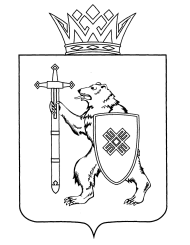 О внесении изменений в приказ Министерства природныхресурсов, экологии и охраны окружающей среды Республики Марий Эл от 03 декабря 2018 г. № 692В соответствии с пунктом 16 Состава лесохозяйственных регламентов, порядка их разработки, сроках их действия и порядком внесения в них изменений, утвержденного приказом Минприроды России от 27 февраля 2017 г. № 72 п р и к а з ы в а ю:1. Внести в Лесохозяйственный регламент Моркинского лесничества, утвержденный приказом Министерства природных ресурсов, экологии и охраны окружающей среды Республики Марий Эл от 03 декабря 2018 г. № 692 «Об утверждении Лесохозяйственного регламента Моркинского лесничества», следующие изменения:а) таблицу 13 изложить  в новой редакции (прилагается);б) таблицу 35 изложить  в новой редакции (прилагается);2. Руководителю (лесничему) государственного казенного учреждения Республики Марий Эл «Восточное межрайонное управление лесами» осуществлять контроль за исполнением Лесохозяйственного регламента Моркинского лесничества на территории лесничества 
с учетом внесенных изменений.3. Начальнику отдела охраны и защиты лесов довести настоящий приказ до сведения государственного казенного учреждения Республики 
Марий Эл «Восточное межрайонное управление лесами» под роспись.Министр                                                                                       А.Н.Киселев                                                                                                                                                              «Таблица 13                                                                                                                                                           ( в редакции приказа                                                                                                                                                        Минприроды Республики Марий Эл                                                                                                                                                             от    декабря 2020 года №Расчетная лесосека (ежегодный допустимый объем изъятия древесины) при всех видах рубокПлощадь – га; запас –тыс. м³                                                                                             «Таблица 35                                                                                             (в редакции приказа                                                                                              Минприроды Республики Марий Эл                                                                                             от    декабря 2020 года №Нормативы и параметры санитарно-оздоровительных мероприятийМАРИЙ ЭЛ РЕСПУБЛИКЫН ПЎРТЎС ПОЯНЛЫК, ЭКОЛОГИЙ ДА ЙЫРВЕЛЫМ АРАЛЫМЕ ШОТЫШТО МИНИСТЕРСТВЫЖЕМИНИСТЕРСТВО ПРИРОДНЫХ РЕСУРСОВ, ЭКОЛОГИИ И ОХРАНЫ ОКРУЖАЮЩЕЙ СРЕДЫ РЕСПУБЛИКИ МАРИЙ ЭЛШЎДЫКШЎДЫКПРИКАЗПРИКАЗот       декабря 2020 г.№ ХозяйстваЕжегодный допустимый объем изъятия древесиныЕжегодный допустимый объем изъятия древесиныЕжегодный допустимый объем изъятия древесиныЕжегодный допустимый объем изъятия древесиныЕжегодный допустимый объем изъятия древесиныЕжегодный допустимый объем изъятия древесиныЕжегодный допустимый объем изъятия древесиныЕжегодный допустимый объем изъятия древесиныЕжегодный допустимый объем изъятия древесиныЕжегодный допустимый объем изъятия древесиныЕжегодный допустимый объем изъятия древесиныЕжегодный допустимый объем изъятия древесиныЕжегодный допустимый объем изъятия древесиныЕжегодный допустимый объем изъятия древесиныЕжегодный допустимый объем изъятия древесиныХозяйстваПри рубке спелых и перестойных насажденийПри рубке спелых и перестойных насажденийПри рубке спелых и перестойных насажденийПри рубке лесных насаждений при уходе за лесамиПри рубке лесных насаждений при уходе за лесамиПри рубке лесных насаждений при уходе за лесамиПри рубке поврежденных и погибших лесных насажденийПри рубке поврежденных и погибших лесных насажденийПри рубке поврежденных и погибших лесных насажденийПри рубке лесных насаждений на лесных участках, предназначенных для строительства, реконструкции и эксплуатации объектов лесной, лесоперерабатывающей инфраструктуры и объектов, не связанных с созданием лесной инфраструктурыПри рубке лесных насаждений на лесных участках, предназначенных для строительства, реконструкции и эксплуатации объектов лесной, лесоперерабатывающей инфраструктуры и объектов, не связанных с созданием лесной инфраструктурыПри рубке лесных насаждений на лесных участках, предназначенных для строительства, реконструкции и эксплуатации объектов лесной, лесоперерабатывающей инфраструктуры и объектов, не связанных с созданием лесной инфраструктурыВСЕГОВСЕГОВСЕГОХозяйстваПлощадьЗапасЗапасПлощадьЗапасЗапасПло-щадьЗапасЗапасПлощадьЗапасЗапасПлощадьЗапасЗапасХозяйстваПлощадьликвидныйделовойПлощадьликвидныйделовойПло-щадьликвидныйделовойПлощадьликвидныйделовойПлощадьликвидныйделовойУчасток № 1 Участок № 1 Участок № 1 Участок № 1 Участок № 1 Участок № 1 Участок № 1 Участок № 1 Участок № 1 Участок № 1 Участок № 1 Участок № 1 Участок № 1 Участок № 1 Участок № 1 Участок № 1 Хвойные56,79,78,4197,19,24,512,40,40,10,50,10266,719,413Твердолиственные000000000000000Мягколиственные247,324,913,4176,38,44,11,20,101,50,20,1426,333,617,6Итого:30434,621,8373,417,68,613,60,50,120,30,16935330,6Участок № 2  Участок № 2  Участок № 2  Участок № 2  Участок № 2  Участок № 2  Участок № 2  Участок № 2  Участок № 2  Участок № 2  Участок № 2  Участок № 2  Участок № 2  Участок № 2  Участок № 2  Участок № 2  Хвойные4,31,2174,52,91,50000,50,10,179,34,22,6Твердолиственные000Мягколиственные99,513,27,4673,21,5001,50,20,116816,69Мягколиственные99,513,27,4673,21,5001,50,20,116816,69Итого:103,814,48,4141,56,1300020,30,2247,320,811,6Участок № 3 Участок № 3 Участок № 3 Участок № 3 Участок № 3 Участок № 3 Участок № 3 Участок № 3 Участок № 3 Участок № 3 Участок № 3 Участок № 3 Участок № 3 Участок № 3 Участок № 3 Участок № 3 Хвойные16,22,51,7139,55,63,18,20,80,30,50,10,1164,495,2Твердолиственные000Мягколиственные118,913,38,41394,82,212,61,20,51,50,20,127219,511,2Итого:135,115,810,1278,510,45,320,820,820,30,2436,428,516,4Участок № 4Участок № 4Участок № 4Участок № 4Участок № 4Участок № 4Участок № 4Участок № 4Участок № 4Участок № 4Участок № 4Участок № 4Участок № 4Участок № 4Участок № 4Участок № 4Хвойные60,79,89,1266,210,17,61,20,10328,12016,7Твердолиственные000Мягколиственные311,540,718,184,72,7210,1397,243,520,1Итого:372,250,527,2350,912,89,61,20,1010,10725,363,536,8Участок № 5Участок № 5Участок № 5Участок № 5Участок № 5Участок № 5Участок № 5Участок № 5Участок № 5Участок № 5Участок № 5Участок № 5Участок № 5Участок № 5Участок № 5Участок № 5Хвойные7,31,4118,50,70,619,90,6045,72,71,6Твердолиственные000Мягколиственные876,93,36,50,10,143,71,3010,1138,28,43,4Итого:94,38,34,3250,80,763,61,9010,10183,911,15Итого по лесничествуИтого по лесничествуИтого по лесничествуИтого по лесничествуИтого по лесничествуИтого по лесничествуИтого по лесничествуИтого по лесничествуИтого по лесничествуИтого по лесничествуИтого по лесничествуИтого по лесничествуИтого по лесничествуИтого по лесничествуИтого по лесничествуИтого по лесничествуХвойные145,224,621,2695,828,517,341,71,90,41,50,30,2884,255,339,1Твердолиственные000000000000000Мягколиственные864,29950,6473,519,29,957,52,60,56,50,80,31401,7121,661,3Итого:1009,4123,671,81169,347,727,299,24,50,981,10,52285,9176,9100,4»№№  п/пПоказателиЕд. изм.Рубка погибших и поврежденных лесных насажденийРубка погибших и поврежденных лесных насажденийРубка погибших и поврежденных лесных насажденийуборка аварийных деревьевуборка аварийных деревьевУборка неликвидной древесиныИтого№№  п/пПоказателиЕд. изм.всегов том числе:в том числе:уборка аварийных деревьевуборка аварийных деревьевУборка неликвидной древесиныИтого№№  п/пПоказателиЕд. изм.всегосплошнаявыборочнаяуборка аварийных деревьевуборка аварийных деревьевУборка неликвидной древесиныИтого1234567789Участок № 1 Участок № 1 Участок № 1 Участок № 1 Участок № 1 Участок № 1 Участок № 1 Участок № 1 Участок № 1 Участок № 1 СоснаСоснаСоснаСоснаСоснаСоснаСоснаСоснаСоснаСосна1.Выявленный фонд по лесоводственным требованиямга12,412,412,412,41.Выявленный фонд по лесоводственным требованиямтыс.м30,50,50,50,52.Срок вырубки или уборкилет11113.Ежегодный допустимый объем изъятия древесины:площадьга12,412,412,412,4Выбираемый запас, всеготыс.м30,50,50,50,5корневой0,50,50,50,5ликвидный0,40,40,40,4деловой0,10,10,10,1Итого хвойныхИтого хвойныхИтого хвойныхИтого хвойныхИтого хвойныхИтого хвойныхИтого хвойныхИтого хвойныхИтого хвойныхИтого хвойных1.Выявленный фонд по лесоводственным требованиямга12,40,012,412,40,00,012,41.Выявленный фонд по лесоводственным требованиямтыс.м30,50,00,50,50,00,00,52.Срок вырубки или уборкилет1,00,01,01,00,00,01,03.Ежегодный допустимый объем изъятия древесины:0,00,00,00,00,00,00,0площадьга12,40,012,412,40,00,012,4Выбираемый запас, всеготыс.м30,50,00,50,50,00,00,5корневой0,50,00,50,50,00,00,5ликвидный0,40,00,40,40,00,00,4деловой0,10,00,10,10,00,00,1ЛипаЛипаЛипаЛипаЛипаЛипаЛипаЛипаЛипаЛипа1.Выявленный фонд по лесоводственным требованиямга1,21,21,21,21.Выявленный фонд по лесоводственным требованиямтыс.м30,10,10,10,12.Срок вырубки или уборкилет11113.Ежегодный допустимый объем изъятия древесины:площадьга1,21,21,21,2Выбираемый запас, всеготыс.м30,10,10,10,1корневой0,10,10,10,1ликвидный0,10,10,10,1деловой0,00,00,00,0Итого мягколиственныхИтого мягколиственныхИтого мягколиственныхИтого мягколиственныхИтого мягколиственныхИтого мягколиственныхИтого мягколиственныхИтого мягколиственныхИтого мягколиственныхИтого мягколиственных1.Выявленный фонд по лесоводственным требованиямга1,20,01,21,20,00,01,21.Выявленный фонд по лесоводственным требованиямтыс.м30,10,00,10,10,00,00,12.Срок вырубки или уборкилет1,00,01,01,00,00,01,03.Ежегодный допустимый объем изъятия древесины:0,00,00,00,00,00,00,0площадьга1,20,01,21,20,00,01,2Выбираемый запас, всеготыс.м30,10,00,10,10,00,00,1корневой0,10,00,10,10,00,00,1ликвидный0,10,00,10,10,00,00,1деловой0,00,00,00,00,00,00,0Участок № 2Участок № 2Участок № 2Участок № 2Участок № 2Участок № 2Участок № 2Участок № 2Участок № 2Участок № 2СоснаСоснаСоснаСоснаСоснаСоснаСоснаСоснаСоснаСосна1.Выявленный фонд по лесоводственным требованиямга1.Выявленный фонд по лесоводственным требованиямтыс.м32.Срок вырубки или уборкилет3.Ежегодный допустимый объем изъятия древесины:площадьгаВыбираемый запас, всеготыс.м3корневойликвидныйделовойИтого хвойныхИтого хвойныхИтого хвойныхИтого хвойныхИтого хвойныхИтого хвойныхИтого хвойныхИтого хвойныхИтого хвойныхИтого хвойных1.Выявленный фонд по лесоводственным требованиямга1.Выявленный фонд по лесоводственным требованиямтыс.м32.Срок вырубки или уборкилет3.Ежегодный допустимый объем изъятия древесины:площадьгаВыбираемый запас, всеготыс.м3корневойликвидныйделовойБерезаБерезаБерезаБерезаБерезаБерезаБерезаБерезаБерезаБереза1.Выявленный фонд по лесоводственным требованиямга1.Выявленный фонд по лесоводственным требованиямтыс.м32.Срок вырубки или уборкилет3.Ежегодный допустимый объем изъятия древесины:площадьгаВыбираемый запас, всеготыс.м3корневойликвидныйделовойИтого мягколиственныхИтого мягколиственныхИтого мягколиственныхИтого мягколиственныхИтого мягколиственныхИтого мягколиственныхИтого мягколиственныхИтого мягколиственныхИтого мягколиственныхИтого мягколиственных1.Выявленный фонд по лесоводственным требованиямга1.Выявленный фонд по лесоводственным требованиямтыс.м32.Срок вырубки или уборкилет3.Ежегодный допустимый объем изъятия древесины:площадьгаВыбираемый запас, всеготыс.м3корневой--ликвидныйделовойУчасток № 3 Участок № 3 Участок № 3 Участок № 3 Участок № 3 Участок № 3 Участок № 3 Участок № 3 Участок № 3 Участок № 3 СоснаСоснаСоснаСоснаСоснаСоснаСоснаСоснаСоснаСосна1.Выявленный фонд по лесоводственным требованиямга7,91,96,06,07,91.Выявленный фонд по лесоводственным требованиямтыс.м30,80,50,30,30,82.Срок вырубки или уборкилет111113.Ежегодный допустимый объем изъятия древесины:площадьга7,91,96,06,07,9Выбираемый запас, всеготыс.м30,80,50,30,30,8корневой0,80,50,30,30,00,00,8ликвидный0,80,50,30,30,8деловой0,30,20,10,10,3ЕльЕльЕльЕльЕльЕльЕльЕльЕльЕль1.Выявленный фонд по лесоводственным требованиямга0,30,30,30,31.Выявленный фонд по лесоводственным требованиямтыс.м30,00,00,00,02.Срок вырубки или уборкилет11113.Ежегодный допустимый объем изъятия древесины:площадьга0,30,30,30,3Выбираемый запас, всеготыс.м30,00,00,00,0корневой0,00,00,00,00,00,00,0ликвидный0,00,00,00,0деловой0,00,00,00,0Итого хвойныхИтого хвойныхИтого хвойныхИтого хвойныхИтого хвойныхИтого хвойныхИтого хвойныхИтого хвойныхИтого хвойныхИтого хвойных1.Выявленный фонд по лесоводственным требованиямга8,21,96,36,38,21.Выявленный фонд по лесоводственным требованиямтыс.м30,90,50,30,30,92.Срок вырубки или уборкилет111113.Ежегодный допустимый объем изъятия древесины:площадьга8,21,96,36,38,2Выбираемый запас, всеготыс.м30,90,50,30,30,00,00,9корневой0,90,50,30,30,00,00,9ликвидный0,80,50,30,30,8деловой0,30,20,10,10,3БерезаБерезаБерезаБерезаБерезаБерезаБерезаБерезаБерезаБереза1.Выявленный фонд по лесоводственным требованиямга8,80,68,28,28,81.Выявленный фонд по лесоводственным требованиямтыс.м30,40,10,30,30,42.Срок вырубки или уборкилет111113.Ежегодный допустимый объем изъятия древесины:площадьга8,80,68,28,28,8Выбираемый запас, всеготыс.м30,40,10,30,30,00,00,4корневой0,40,10,30,30,00,00,4ликвидный0,40,10,30,30,4деловой0,20,10,20,20,2ОсинаОсинаОсинаОсинаОсинаОсинаОсинаОсинаОсинаОсина1.Выявленный фонд по лесоводственным требованиямга0,60,60,60,61.Выявленный фонд по лесоводственным требованиямтыс.м30,10,10,10,12.Срок вырубки или уборкилет11113.Ежегодный допустимый объем изъятия древесины:площадьга0,60,60,60,6Выбираемый запас, всеготыс.м30,10,00,10,10,00,00,1корневой0,10,00,10,10,00,00,1ликвидный0,00,00,00,0деловой0,00,00,00,0ЛипаЛипаЛипаЛипаЛипаЛипаЛипаЛипаЛипаЛипа1.Выявленный фонд по лесоводственным требованиямга3,23,23,21.Выявленный фонд по лесоводственным требованиямтыс.м30,90,90,92.Срок вырубки или уборкилет1113.Ежегодный допустимый объем изъятия древесины:площадьга3,23,23,2Выбираемый запас, всеготыс.м30,90,90,9корневой0,90,90,00,00,00,00,9ликвидный0,80,80,8деловой0,30,30,3Итого мягколиственныхИтого мягколиственныхИтого мягколиственныхИтого мягколиственныхИтого мягколиственныхИтого мягколиственныхИтого мягколиственныхИтого мягколиственныхИтого мягколиственныхИтого мягколиственных1.Выявленный фонд по лесоводственным требованиямга12,63,88,88,80,00,012,61.Выявленный фонд по лесоводственным требованиямтыс.м31,31,00,40,40,00,01,32.Срок вырубки или уборкилет111113.Ежегодный допустимый объем изъятия древесины:площадьга12,63,88,88,812,6Выбираемый запас, всеготыс.м31,31,00,40,40,00,01,3корневой1,31,00,40,40,00,01,3ликвидный1,20,90,30,30,00,01,2деловой0,50,50,20,20,00,00,5Участок № 4Участок № 4Участок № 4Участок № 4Участок № 4Участок № 4Участок № 4Участок № 4Участок № 4Участок № 4СоснаСоснаСоснаСоснаСоснаСоснаСоснаСоснаСоснаСосна1.Выявленный фонд по лесоводственным требованиямга1,20,70,50,51,21.Выявленный фонд по лесоводственным требованиямтыс.м30,10,10,00,00,12.Срок вырубки или уборкилет111113.Ежегодный допустимый объем изъятия древесины:площадьга1,20,70,50,51,2Выбираемый запас, всеготыс.м30,10,10,00,00,1корневой0,10,10,00,00,00,00,1ликвидный0,10,10,00,00,1деловой0,00,00Итого хвойныхИтого хвойныхИтого хвойныхИтого хвойныхИтого хвойныхИтого хвойныхИтого хвойныхИтого хвойныхИтого хвойныхИтого хвойных1.Выявленный фонд по лесоводственным требованиямга1,20,70,50,51,21.Выявленный фонд по лесоводственным требованиямтыс.м30,10,10,00,00,12.Срок вырубки или уборкилет111113.Ежегодный допустимый объем изъятия древесины:площадьга1,20,20,20,21,2Выбираемый запас, всеготыс.м30,10,00,00,00,1корневой0,10,10,00,00,00,00,1ликвидный0,10,10,00,00,00,00,1деловой0,00,00,00,00,0БерезаБерезаБерезаБерезаБерезаБерезаБерезаБерезаБерезаБереза1.Выявленный фонд по лесоводственным требованиямга1.Выявленный фонд по лесоводственным требованиямтыс.м32.Срок вырубки или уборкилет3.Ежегодный допустимый объем изъятия древесины:площадьгаВыбираемый запас, всеготыс.м3корневойликвидныйделовойИтого мягколиственныхИтого мягколиственныхИтого мягколиственныхИтого мягколиственныхИтого мягколиственныхИтого мягколиственныхИтого мягколиственныхИтого мягколиственныхИтого мягколиственныхИтого мягколиственных1.Выявленный фонд по лесоводственным требованиямга1.Выявленный фонд по лесоводственным требованиямтыс.м32.Срок вырубки или уборкилет3.Ежегодный допустимый объем изъятия древесины:площадьгаВыбираемый запас, всеготыс.м3корневой--ликвидныйделовойУчасток № 5 Участок № 5 Участок № 5 Участок № 5 Участок № 5 Участок № 5 Участок № 5 Участок № 5 Участок № 5 Участок № 5 СоснаСоснаСоснаСоснаСоснаСоснаСоснаСоснаСоснаСосна1.Выявленный фонд по лесоводственным требованиямга1,71,71,71,71.Выявленный фонд по лесоводственным требованиямтыс.м30,20,20,20,22.Срок вырубки или уборкилет11113.Ежегодный допустимый объем изъятия древесины:площадьга1,71,71,71,7Выбираемый запас, всеготыс.м30,20,00,20,20,00,00,2корневой0,20,00,20,20,00,00,2ликвидный0,10,10,10,1деловой0,00,00,00,0ЕльЕльЕльЕльЕльЕльЕльЕльЕльЕль1.Выявленный фонд по лесоводственным требованиямга18,218,218,218,21.Выявленный фонд по лесоводственным требованиямтыс.м30,60,60,60,62.Срок вырубки или уборкилет11113.Ежегодный допустимый объем изъятия древесины:площадьга18,218,218,218,2Выбираемый запас, всеготыс.м30,60,00,60,60,00,00,6корневой0,60,00,60,60,00,00,6ликвидный0,50,50,50,5деловой00,00,00Итого хвойныхИтого хвойныхИтого хвойныхИтого хвойныхИтого хвойныхИтого хвойныхИтого хвойныхИтого хвойныхИтого хвойныхИтого хвойных1.Выявленный фонд по лесоводственным требованиямга19,90,019,919,90,00,019,91.Выявленный фонд по лесоводственным требованиямтыс.м30,70,00,70,70,00,00,72.Срок вырубки или уборкилет11113.Ежегодный допустимый объем изъятия древесины:площадьга19,90,019,919,90,00,019,9Выбираемый запас, всеготыс.м30,80,00,80,80,00,00,7корневой0,80,00,80,80,00,00,8ликвидный0,60,00,60,60,00,00,6деловой0,00,00,00,00,00,00,0БерезаБерезаБерезаБерезаБерезаБерезаБерезаБерезаБерезаБереза1.Выявленный фонд по лесоводственным требованиямга13,613,613,60,714,31.Выявленный фонд по лесоводственным требованиямтыс.м30,70,70,70,10,82.Срок вырубки или уборкилет111113.Ежегодный допустимый объем изъятия древесины:площадьга13,613,613,60,00,714,3Выбираемый запас, всеготыс.м30,70,00,70,70,00,10,8корневой0,70,00,70,70,00,10,8ликвидный0,60,60,600,6деловой00,00,000ОсинаОсинаОсинаОсинаОсинаОсинаОсинаОсинаОсинаОсина1.Выявленный фонд по лесоводственным требованиямга5,05,05,0381.Выявленный фонд по лесоводственным требованиямтыс.м30,20,20,20,10,32.Срок вырубки или уборкилет111113.Ежегодный допустимый объем изъятия древесины:площадьга5,00,05,05,038,0Выбираемый запас, всеготыс.м30,20,00,20,20,10,3корневой0,20,00,20,20,00,10,3ликвидный0,20,00,20,20,00,2деловой00,00,00ЛипаЛипаЛипаЛипаЛипаЛипаЛипаЛипаЛипаЛипа1.Выявленный фонд по лесоводственным требованиямга21,421,421,421,41.Выявленный фонд по лесоводственным требованиямтыс.м30,60,60,60,62.Срок вырубки или уборкилет11113.Ежегодный допустимый объем изъятия древесины:площадьга21,40,021,421,421,4Выбираемый запас, всеготыс.м30,60,00,60,60,00,00,6корневой0,60,00,60,60,00,00,6ликвидный0,50,50,50,5деловой00,00,00Итого мягколиственныхИтого мягколиственныхИтого мягколиственныхИтого мягколиственныхИтого мягколиственныхИтого мягколиственныхИтого мягколиственныхИтого мягколиственныхИтого мягколиственныхИтого мягколиственных1.Выявленный фонд по лесоводственным требованиямга40,040,040,00,03,743,71.Выявленный фонд по лесоводственным требованиямтыс.м31,51,51,50,00,21,72.Срок вырубки или уборкилет11113.Ежегодный допустимый объем изъятия древесины:площадьга40,040,040,00,03,743,7Выбираемый запас, всеготыс.м31,51,51,50,21,7корневой1,51,51,50,21,7ликвидный1,31,31,30,01,3деловой0,00,00,00,00,0ИТОГО по лесничествуИТОГО по лесничествуИТОГО по лесничествуИТОГО по лесничествуИТОГО по лесничествуИТОГО по лесничествуИТОГО по лесничествуИТОГО по лесничествуИТОГО по лесничествуИТОГО по лесничествуСоснаСоснаСоснаСоснаСоснаСоснаСоснаСоснаСоснаСосна1.Выявленный фонд по лесоводственным требованиямга23,22,620,620,60,00,023,21.Выявленный фонд по лесоводственным требованиямтыс.м31,50,60,90,90,00,01,52.Срок вырубки или уборкилет111113.Ежегодный допустимый объем изъятия древесины:площадьга23,22,620,620,60,00,023,2Выбираемый запас, всеготыс.м31,50,60,90,90,00,01,5корневой1,50,60,90,90,00,01,5ликвидный1,40,60,80,80,00,01,4деловой0,40,20,20,20,00,00,4ЕльЕльЕльЕльЕльЕльЕльЕльЕльЕль1.Выявленный фонд по лесоводственным требованиямга18,50,018,518,50,00,018,51.Выявленный фонд по лесоводственным требованиямтыс.м30,60,00,60,60,00,00,62.Срок вырубки или уборкилет11113.Ежегодный допустимый объем изъятия древесины:площадьга18,50,018,518,50,00,018,5Выбираемый запас, всеготыс.м30,60,00,60,60,00,00,6корневой0,60,00,60,60,00,00,6ликвидный0,50,00,50,50,00,00,5деловой0,00,00,00,00,00,00,0Итого хвойныхИтого хвойныхИтого хвойныхИтого хвойныхИтого хвойныхИтого хвойныхИтого хвойныхИтого хвойныхИтого хвойныхИтого хвойных1.Выявленный фонд по лесоводственным требованиямга41,72,639,139,141,71.Выявленный фонд по лесоводственным требованиямтыс.м32,10,61,51,52,12.Срок вырубки или уборкилет111113.Ежегодный допустимый объем изъятия древесины:площадьга41,72,639,139,141,7Выбираемый запас, всеготыс.м32,10,61,51,52,1корневой2,10,61,51,52,1ликвидный1,90,61,31,31,9деловой0,40,20,20,20,4БерезаБерезаБерезаБерезаБерезаБерезаБерезаБерезаБерезаБереза1.Выявленный фонд по лесоводственным требованиямга22,40,621,821,80,00,723,11.Выявленный фонд по лесоводственным требованиямтыс.м31,10,11,01,00,00,11,22.Срок вырубки или уборкилет1111113.Ежегодный допустимый объем изъятия древесины:площадьга0,621,821,80,723,1Выбираемый запас, всеготыс.м31,10,11,01,00,11,2корневой1,10,11,01,00,11,2ликвидный1,00,10,90,90,01,0деловой0,20,10,20,20,00,2ОсинаОсинаОсинаОсинаОсинаОсинаОсинаОсинаОсинаОсина1.Выявленный фонд по лесоводственным требованиямга5,60,05,65,60,03,08,61.Выявленный фонд по лесоводственным требованиямтыс.м30,20,00,20,20,00,10,42.Срок вырубки или уборкилет11133.Ежегодный допустимый объем изъятия древесины:площадьга5,65,65,60,03,08,6Выбираемый запас, всеготыс.м30,20,20,20,00,10,4корневой0,20,20,20,00,10,4ликвидный0,20,20,20,2деловой0,00,00,00,0ЛипаЛипаЛипаЛипаЛипаЛипаЛипаЛипаЛипаЛипа1.Выявленный фонд по лесоводственным требованиямга25,83,222,622,60,00,025,81.Выявленный фонд по лесоводственным требованиямтыс.м31,60,90,70,70,00,01,62.Срок вырубки или уборкилет11113.Ежегодный допустимый объем изъятия древесины:площадьга25,83,222,622,625,8Выбираемый запас, всеготыс.м31,60,90,70,71,6корневой1,60,90,70,71,6ликвидный1,40,80,70,71,4деловой0,30,30,00,00,3Итого мягколиственныхИтого мягколиственныхИтого мягколиственныхИтого мягколиственныхИтого мягколиственныхИтого мягколиственныхИтого мягколиственныхИтого мягколиственныхИтого мягколиственныхИтого мягколиственных1.Выявленный фонд по лесоводственным требованиямга53,83,850,050,03,757,51.Выявленный фонд по лесоводственным требованиямтыс.м33,01,02,02,00,23,22.Срок вырубки или уборкилет11113.Ежегодный допустимый объем изъятия древесины:площадьга31,43,850,050,03,757,5Выбираемый запас, всеготыс.м33,01,02,02,00,23,2корневой3,01,02,02,00,23,2ликвидный2,60,91,81,80,02,6деловой0,50,40,20,20,00,5»